Please read the Grant Information Document before completing the application. You may wish to contact the Project Manager, Phil Davies, by emailing phil@cafs.org.uk or calling 07910 091221 prior to completing the application for an informal discussion on your proposals. Charge My Street wants to facilitate low carbon and EV deployment, not tie the community sector in administrative knots, so please get in contact if you are in anyway unsure!Name of Community Energy Group (include FCA Number or Company Number):…………………………………………………………………………………………………………………………………………………………….Location and postcode of main activity:…………………………………………………………………………………………………………………………………………………………….Name of Main contact for the application: ………………………………………………………………………………………..Contact Details of Main Contact (including address, phone number and email):…………………………………………………………………………………………………………………………………………………………….…………………………………………………………………………………………………………………………………………………………….Nature of your community energy group and associated activities: (e.g. installed and operate a solar array on a school, run community energy advice sessions, distribute low energy light bulbs, wind farm with national membership etc.)Number of Members and ‘reach’: (Often formal membership is low, but a community energy group will have a larger local ‘following or support’. Please give an indication of both): ……………………………….………………………………………………………………………………………………………………………………………………………………………………………………………………………………………………………………………………………………………………………….Why are you interested in Charge My Street’s electric vehicle charge point offer?Have you already identified publically accessible EV charge point locations in your community which would be eligible for Charge My Street installations? See: www.chargemystreet.co.uk/host  If so, please describe briefly how far you are in agreeing these sites; if not, please describe how you intend to go about identifying them:Please describe what type of support you are looking for from Charge My Street and estimate the level of expenditure of each area of activity (e.g. We are hoping to install a Charge My Street CP. We would then want to focus mainly on promotion and hosting several webinars – estimated costs £200 for developing the promotional material and design, £100 for purchasing a webinar Zoom account, £250 for staff costs of promoting and managing the webinar; we wish to link up the wind farm with battery storage and EV charging and need specialist advice on how to do it, estimated to be £1,500 etc.).Finally, please explain why you think Charge My Street should choose your community energy group to work with (this might include the known demand locally for publically accessible EV charge points, the strength and reach of your organisation, the opportunities you have for linking your generation to charge points or any other ideas you have):  It should include how you meet the aims that Charge my Street has for the project.What happens next?Please email this application to Phil Davies at phil@cafs.org.uk . Phil will respond within 10 days of receiving your application. Please expect a telephone or internet interview with feedback and / or further questions.  We expect to give you an answer to your application within 14 days of receiving it. If successful, we will issue your organisation with a short, easily understandable contract. We look forward to receiving your application and to mutually supporting the low carbon transformation of our environment, society and economy. 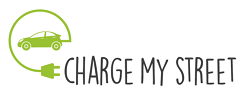 Community Energy GroupApplication for Grant SupportJune 2020